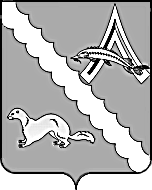 АДМИНИСТРАЦИЯ АЛЕКСАНДРОВСКОГО РАЙОНАТОМСКОЙ ОБЛАСТИПОСТАНОВЛЕНИЕВ целях реализации Федерального закона от 05.04.2013 N 44-ФЗ «О контрактной системе в сфере закупок товаров, работ, услуг для обеспечения государственных и муниципальных нужд», в соответствии с постановлением Правительства Российской Федерации от 21.06.2018 № 712 «О внесении изменений в некоторые акты Правительства Российской Федерации», ПОСТАНОВЛЯЮ:1.Внести изменение в  постановление Администрации Александровского района Томской области от 17.05.2016 № 526 «Об утверждении требований к порядку разработки и принятия правовых актов о нормировании в сфере закупок для обеспечения муниципальных нужд, содержанию указанных актов и обеспечению их исполнения», исключив в приложении к постановлению пункты 8-12.2.Настоящее постановление вступает в силу со дня его официального опубликования (обнародования) и распространяет свое действие на правоотношения, возникшие с 30.06.2018 года.3. Настоящее постановление подлежит размещению на официальном сайте Александровского района.4. Контроль за выполнением постановления возложить на Первого заместителя Главы Александровского района Мумбера В.П.Глава Александровского района                                                                          И.С. КрыловЛутфулина Е.Л.2-48-8607.08.2018№ 923 № 923 с. Александровскоес. Александровскоес. АлександровскоеО внесении изменений в постановление Администрации Александровского района Томской области от 17.05.2016 № 526О внесении изменений в постановление Администрации Александровского района Томской области от 17.05.2016 № 526